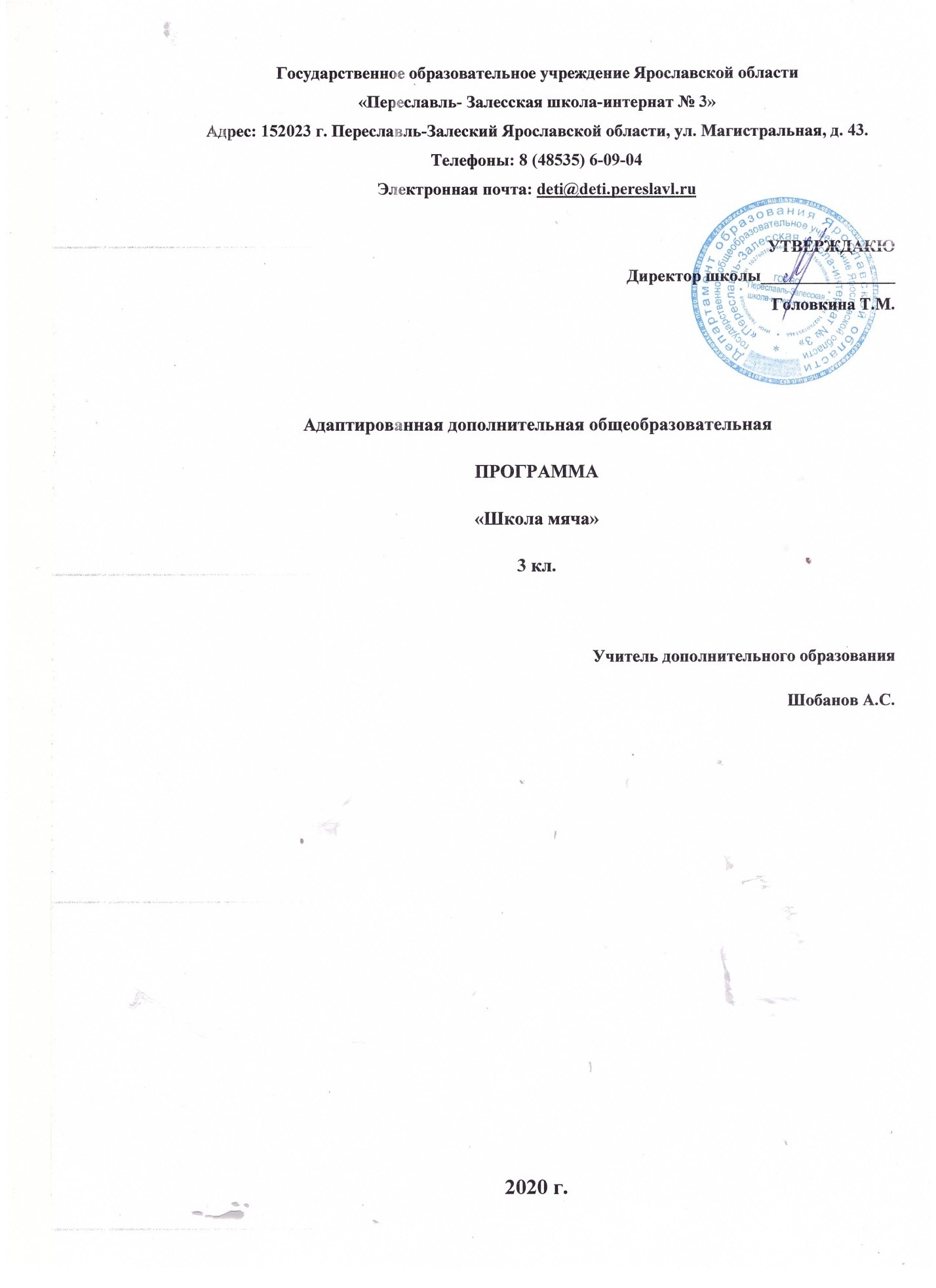 Пояснительная запискаАдаптированная дополнительная общеобразовательная программа  «Спортивные игры» составлена в соответствии с методическими рекомендациями Министерства образования и науки РФ № ВК-641/09 от 29 марта 2016 г.,  Приказом министерства просвещения РФ  196 от 09.11.2018 г.  «Об утверждении порядка организации и осуществления образовательной деятельности по дополнительным общеобразовательным программам».    Направление программы физкультурно-спортивное Актуальность программы:Обеспечение реализации прав детей с ограниченными возможностями здоровья (ОВЗ) на участие в программах дополнительного образования является одной из важнейших задач государственной образовательной политики. Программа  ориентирована на создание и обеспечение необходимых условий для развития здорового образа жизни, физического воспитания, социализацию и адаптацию к жизни в обществе обучающихся с ограниченными возможностями здоровья (интеллектуальными нарушениями). Отличительные особенности программы. Данная АДОП разработана для обучающихся с ограниченными возможностями здоровья (интеллектуальными нарушениями).Спортивные игры восполняют недостаток двигательной активности учеников,               развивают моторную ловкость, координацию движений, является способом самовыражения детей с ОВЗ в спорте, способствуют успешной социализации и активного участия в общественной жизни, формируют установку на здоровый образ жизни.  С учетом  психофизических особенностей детей в программе предусмотрены  упражнения, способствующие общему развитию, снятию утомляемости, повышающие работоспособность, укрепляющие мышечный аппарат, развитие коммуникации, через общение в команде со сверстниками и педагогом. Настоящая программа предусматривает  дифференцированный и индивидуальный подход с учетом здоровья, физического развития, двигательной подготовленности детей с интеллектуальными нарушениями. Адресат программы:  Обучающиеся, воспитанники 3 классов ГОУ ЯО «Переславль-Залесская школа-интернат № 3», не имеющие  медицинских противопоказаний для занятий,  зачисленные в группу дополнительного образования «Школа мяча» приказом директора  по заявлению родителей.  Объём программы:Учебный план составлен из расчета 1час в неделю,  34 учебных недели, 34 часа в  год.Форма обучения: очная. Методы обучения. Освоение программного материала АДОП происходит через теоретическую и практическую части, в основном преобладает практическое направление. Тип занятий – комбинированный, сочетание теоретической и практической подготовки. Изучение теоретического материала программы проводится в начале занятий в форме 5-10 минутных бесед, согласно плану.Формы проведения занятий групповая;игровая;индивидуально-игровая;в парах;индивидуальная;практическая;комбинированная;соревновательная.Срок освоения АДОП. Программа рассчитана на год обучения, возрастная категория 9-10 лет.Режим занятий. Согласно расписанию Цель и задачи программы. Цель: создание условий для развития физических качеств, личностных качеств, овладения способами оздоровления и укрепления организма учащихся с ОВЗ посредством спортивных игр. Задачи:1) Образовательные:  изучение техники основных видов спорта и ознакомление с типичными для выбранных видов тактическими действиями. 2)  Развивающие: развивать ловкость, быстроту, силу. 3) Воспитательные: воспитывать чувство коллективизма, взаимопомощи и взаимовыручки, дисциплинированность, прививать стремление к занятиям физической культурой и  ведению здорового образа жизни;Учебный планСОДЕРЖАНИЕ ПРОГРАММЫ Теоретические занятия: ТБ на занятиях. Основы правила игры в русскую лапту. Основы правила игры в футбол. Основы правила игры с мячом и ракеткой. Основы правила игры в баскетбол. Основы правила игры в волейбол. Основы правила игры в бадминтон. Влияние игровой деятельности на формирование коммуникативных качеств личности.2. Русская лаптаТехника перемещенияЛовля мяча: Ловля и передача мяча
одной рукой от плеча, сверху, короткая, длинная;в парах на месте с расстояния 6-20м.
тоже, но с перемещением вправо, влево, вперёд, назад;ловля и передача мяча в движении с осаливанием.Передачи мяча: Передачи на месте со сменой мест. Передача на месте на быстроту, сочетать передачи с перемещениями на скоростьУдары битой: Удары по мячу (работа с битой)
имитация удара по мячу битой;
один набрасывает мяч, другой бьёт заданным способом;
тоже в тройках, один из игроков ловит мяч;
тоже в четвёрках, двое ловят мяч;
каждый игрок выполняет 2-3 серии ударов различными способами;
выполнение ударов серийно в заданном направлении;
удары в заданные сектора;
три команды: одна - подаёт, вторая - бьёт, третья – ловит;
соревнование на точность;Броски мяча: Бросок мяч с достаточной силой из-за плеча, ловля и бросок в обратном направлении, поочередно направляя мяч выше головы, в грудь и в ноги Тактика игры русская лаптаОбучение индивидуальным тактическим действиям в защите. Передача мяча партнеру после разворота. Передачи во встречных колоннах.Тактика игры в нападении (в “городе”).                        сделать правильную расстановку игроков на удар в зависимости от общего плана игры;        выбрать верный способ и направление удара;        Поводом для выбора определённого удара могут быть:ошибки в расстановке на “поле” игроков команды соперников (неприкрытое пространство),расчёт на мощный и дальний удар у игроков, которые им обладают,удар на игрока, плохо ловящего мяч,удар в ближний угол площадки в случае если партнёры стартуют с линии “города”дальний удар для возвращения своих игроков из-за противоположной лицевой линииуметь вовремя начать перебежку после удара, после броска соперников или при возврате мяча в “город” соперниками;уметь определять направление бега при перебежке, меняя его и уходя от мяча при передачах соперников;при перебежки уметь вовремя оттянуть на себя игрока соперников с мячом, идущего на осаливание, чтобы дать возможность своим игрокам, несущим очки, вернуться в “город”.Тактика игры в обороне (в “поле”).        Тактические умения        1) уметь сделать правильную расстановку игроков на площадке в зависимости от конкретной складывающейся ситуации и возможностей бьющего в данный момент игрока;        2) уметь своевременно и в нужном направлении выполнить передачу партнёрам при перехвате игрока соперников;        3) уметь правильно передвигаться (в нужном направлении) на площадке в зависимости от складывающейся ситуации;        4) быстро и правильно решать задачу: бросать – не бросать, в зависимости от конкретной ситуации;        5) уметь правильно выбрать момент осаливания;        6) уметь выбрать направление ухода с площадки после осаливания соперников;        Непрерывность и внезапность изменения игровых ситуаций в спортивной лапте, зависимость командного успеха от самостоятельности и эффективности действий отдельных игроков непременным условием выдвигают проявление таких качеств, как сообразительность, инициатива, творчество.        К овладению групповыми взаимодействиями приступают после изучения основных индивидуальных действий. К ним относится взаимодействие двух-трёх игроков команды в определённых игровых ситуациях. В “поле” – умение правильно передвигаться, сопровождая перебегающего противника, чтобы после передачи оказаться рядом с ним; умение правильно взаимодействовать с “метальщиком” при возврате мяча в “город” и т.д.        Овладение командными взаимодействиями – наиболее сложный и длительный этап подготовки. Главной задачей является достижение согласованности передвижений и действий отдельных игроков и звеньев команды, подчинённых избранной стратегии игры.        Освоение командных действий при игре в лапту осуществляется по следующим этапам:приобретение умения рационально использовать индивидуальные действия в принятой командной расстановке;овладение умением осуществлять действия отдельными звеньями в общепринятой расстановке;изучение командных комбинаций в стандартных положениях;изучение командных комбинаций в процессе игры;овладение умением рационализировать тактические варианты игры против определённого противника;приобретение умения маневрировать общей стратегией игры и её тактическими вариантами в процессе соревновательных игр.3. ФутболПознакомить с игрой в футбол, историей ее возникновенияРазвивать равновесие, координацию, выносливость, быстроту, ловкость. Тактика игры футболФормировать простейшие технико-тактические действия с мячом (ведение, удар, передача, обводка)4. Игры с мячом и ракеткойПознакомить детей с играми (настольный теннис и бадминтон, с историей ее возникновения).Формировать навыки действий с мячом и ракеткой: научить «чувствовать» мяч, регулировать силу удара, наклон ракетки.Воспитывать целеустремленность и настойчивость в достижении целеи.5. БаскетболПознакомить с игрой в баскетбол, историей ее возникновения.Формировать навыки ведения, ловли, передачи и забрасывания мяча в корзину.Формировать умения хватать, удерживать и бросать предмет, расчитывать направление броскаРазвивать физические качества ребенка: быстрота, прыгучесть, сила.6. Игры с мячом и ракеткойФормирование навыков действовать с мячом и ракеткойРазучивание техники: стойки, перемещения, удара толчком, подачи мячаРазвивать глазомер, ловкость, согласованность, быстроту движенийВоспитывать выдержку, настойчивость, закалять волю и характер7. ФутболПознакомить с правилами игры, игровым полем, его разметкой.Закрепить способы действия с мячом, учить выполнять их во взаимодействии с другими игроками, ориентируясь в пространстве.Формировать желание играть в футбол.8. БаскетболЗакреплять умения действовать с мячом: передача мяча двумя руками от груди и одной рукой от плеча, ловля двумя руками на уровне груди, ведение мяча правой рукой с изменением  направления, при противодействии другого игрока, броски мяча в корзину двумя руками от груди и одной рукой от плечаОбучение технике спортивной игры: стойки баскетболиста, передвижение по площадке, остановки с шагом, поворотыРазвивать глазомер, координацию, ловкость, ритмичность, согласованность движений9. ВолейболПознакомить с игрой в волейбол, с историей ее возникновенияФормировать навыки перебрасывания мяча разного диаметра, разными способами и  с увеличением расстояния, а также передача мяча по кругу.Формировать навыки перебрасывания мяча через сетку разными способами с постепенным удалением от нее и изменением высоты сеткиРазвивать силу броска, ловкость, глазомер, быстроту, координацию.10. Русская лаптаКАЛЕНДАРНО-ТЕМАТИЧЕСКОЕ ПЛАНИРОВАНИЕПланируемые результаты освоения программыВ результате освоения адаптированной дополнительной общеобразовательной программы «Школа мяча» обучающиеся, воспитанники достигнут следующих результатов: Личностные результаты  Воспитанники будут учиться активно включаться в общение и взаимодействие со сверстниками на принципах уважения и доброжелательности, взаимопомощи и сопереживания;проявлять положительные качества личности и управлять своими эмоциями в различных (нестандартных) ситуациях и условиях;проявлять дисциплинированность, трудолюбие и упорство в достижении поставленных целей;оказывать бескорыстную помощь своим сверстникам, находить с ними общий язык и общие интересы.Метапредметными результатами  являются следующие умения:общаться и взаимодействовать со сверстниками на принципах взаимоуважения и взаимопомощи, дружбы и толерантности;управлять эмоциями при общении со сверстниками и взрослыми, сохранять хладнокровие, сдержанность, рассудительность;№Название разделов, темКоличество часовКоличество часовКоличество часов№Название разделов, темВсегоТеорияПрактика1Теоретическая подготовка. 111Техника игры русская лаптаТактика игры русская лапта332Техника игры футболТактика игры футбол333Техника игры с мячом и ракеткойТактика игры с мячом и ракеткой 444Техника игры баскетболТактика игры баскетбол335Техника игры с мячом и ракеткойТактика игры с мячом и ракеткой446Техника игры футболТактика игры футбол337Техника игры баскетболТактика игры баскетбол338Техника игры волейболТактика игры волейбол779Техника игры русская лаптаТактика игры русская лапта33№ДатаТемы занятийКол-во часов1Теоретическая подготовка. ТБ на занятияхРУССКАЯ ЛАПТАРУССКАЯ ЛАПТАРУССКАЯ ЛАПТАРУССКАЯ ЛАПТА2ТБ на занятиях. Основы правила игры в русскую лапту.13Ловля и передача мяча одной рукой от плеча, сверху, короткая, длинная. Передачи на месте со сменой мест. Имитация удара по мячу битой          14Ловля и передача мяча в парах на месте с расстояния 6-20м. Передача на месте на быстроту, сочетать передачи с перемещениями на скорость. Удары по мячу.1ФУТБОЛФУТБОЛФУТБОЛФУТБОЛ5ТБ на занятиях. Ведение мяча.16Передача мяча в парах. Удар по воротам.17Обводка 1ИГРЫ С МЯЧОМ И РАКЕТКОЙИГРЫ С МЯЧОМ И РАКЕТКОЙИГРЫ С МЯЧОМ И РАКЕТКОЙИГРЫ С МЯЧОМ И РАКЕТКОЙ8ТБ на занятиях. Набивание мяча ладонной стороной ракетки. Набивание мяча тыльной стороной ракетки.19Обучать игре на теннисном столе. Перебрасывание мяча через сетку.110Передачи волана в парах.111Перебрасывание волана через сетку1БАСКЕТБОЛБАСКЕТБОЛБАСКЕТБОЛБАСКЕТБОЛ12ТБ на занятиях. Основы правила игры в баскетбол113Основная стойка. Передвижения в основной стойке приставными шагами правым, левым боком. Совершенствование ведения мяча на месте и в движении по прямой. Ловля и передача мяча одной рукой от плеча.114Ведения мяча, продвигаясь вперед, ловли  и передачи его, забрасывания мяча в корзину разными способами.1ИГРЫ С МЯЧОМ И РАКЕТКОЙИГРЫ С МЯЧОМ И РАКЕТКОЙИГРЫ С МЯЧОМ И РАКЕТКОЙИГРЫ С МЯЧОМ И РАКЕТКОЙ15ТБ на занятиях. Стойка, перемещение.116Удар толчком, подача мяча.117Передачи мяча через сетку в парах.118Учебная игра.1ФУТБОЛФУТБОЛФУТБОЛФУТБОЛ19ТБ на занятиях. Ведение мяча.120Передача мяча в парах. Удар по воротам.121Обводка 1БАСКЕТБОЛБАСКЕТБОЛБАСКЕТБОЛБАСКЕТБОЛ22ТБ на занятиях.Передача мяча двумя руками от груди и одной рукой от плеча.123Ведение мяча правой рукой с изменением направления. Игра в баскетбол по упрощенным правилам.124Броски мяча в корзину двумя руками от груди и одной рукой от плеча.Игра в баскетбол по упрощенным правилам.1ВОЛЕЙБОЛВОЛЕЙБОЛВОЛЕЙБОЛВОЛЕЙБОЛ25ТБ на занятиях. Познакомить с игрой волейбол.Формировать навыки перебрасывания мяча разного диаметра, разными способами, а также передача мяча по кругу.126Передачи мяча в парах. Перебрасывания мяча через сетку разными способами с постепенным удалением от нее и изменением высоты сетки.127Развитие силы броска. Обучение игры пионербол.128Передачи мяча в парах разными способами. Передачи мяча в движении.129Броски мяча в цель. Пионербол.130Передачи мяча в парах разными способами. Передачи мяча в движении.131Совершенствование техники передач мяча в парах. Подачи мяча. Пионербол.1РУССКАЯ ЛАПТАРУССКАЯ ЛАПТАРУССКАЯ ЛАПТАРУССКАЯ ЛАПТА32ТБ на занятиях. Основы правила игры в русскую лапту.133Ловля и передача мяча одной рукой от плеча, сверху, короткая, длинная. Передачи на месте со сменой мест. Имитация удара по мячу битой134Ловля и передача мяча в парах на месте с расстояния 6-20м. Передача на месте на быстроту, сочетать передачи с перемещениями на скорость. Удары по мячу.1